附件12023年诸暨市教育体育局高水平体育竞训教练员公开招聘计划表附件22023年诸暨市教育体育局高水平体育竞训教练员公开招聘报名二维码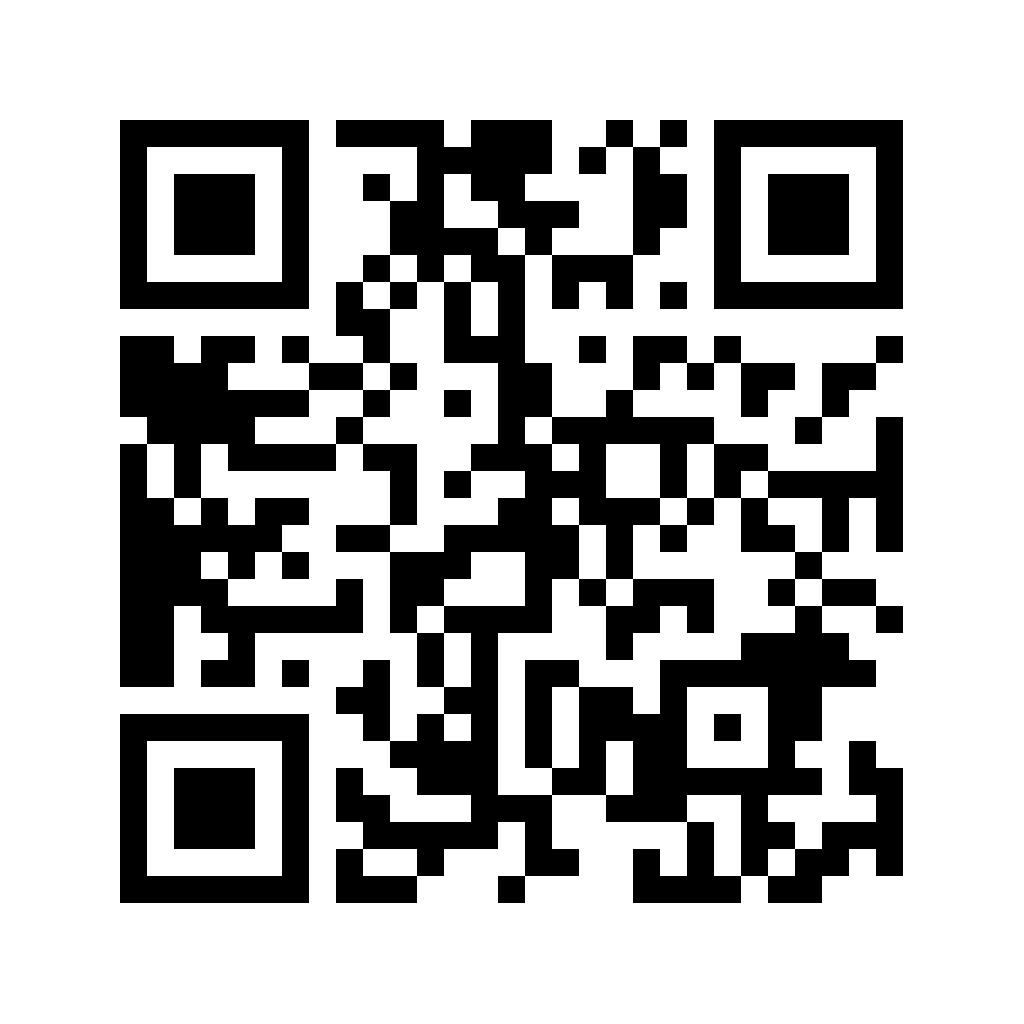 可用微信扫码，网报时间：即日起至2023年12月4日附件32023年诸暨市教育体育局高水平体育竞训教练员公开招聘报名表 岗位：                                      报名编号：   填写说明表中内容请务必如实认真填写，要求字迹端正、清楚。发现有弄虚作假者取消面试资格或聘用资格。报名表填写说明如下：（1）岗位：限招聘公告上招聘的岗位，如“篮球”等。（2）出生年月：与身份证上出生日期一致，填写六位数字，中间不以符号隔开，如“199508”。以下有关时间的填写要求与此相同。（3）身份证号：按身份证号码18位填写。（4）户籍：按实填写到乡镇一级，如“浙江省诸暨市店口镇”等。（5）从事项目：填具体所从事的运动项目，如：“篮球”等。（6）运动员等级：填所取得的运动员等级，如“国家一级运动员”等。（7）是否省队退役运动员：填“是”或“否”。（8）省队起止时间：从省队正式聘用时间起至退役时间，填写六位数字，中间不以符号隔开，如“201609—202009”。（9）是否获得过浙江省运会冠军：填“是”或“否”。（10）执教单位：需填写单位全称，如：“浙江省诸暨中学”。（11）执教起始时间：填执教的具体时间，填写六位数字，如“201609”。（12）符合应聘岗位条件项：填“岗位条件”中符合的条件选项，如：第1条。（13）照片：贴在报名表相应位置上。（14）学历层次：学历层次指取得的，如硕士研究生，本科、大专等。（15）联系电话：固定电话与手机均要求填写，便于今后及时联系。（16）通讯地址：填现家庭详细住址。项目人数竞训点学校篮球1实验小学教育集团城东小学艺术体操1实验小学教育集团西子小学田径1暨阳街道中心学校滨江小学举重1暨南街道中心学校暨南小学姓 名姓 名性别性别出生年月出生年月照   片身份证号身份证号户  籍户  籍照   片从事项目从事项目运动员等级运动员等级运动员等级照   片是否省队退役运动员是否省队退役运动员省队聘用起止时间省队聘用起止时间省队聘用起止时间学历层次照   片是否浙江省运会冠军是否浙江省运会冠军执教单位执教单位执教单位执教起始时间联系电话通讯地址通讯地址通讯地址通讯地址联系电话电子邮箱电子邮箱电子邮箱电子邮箱 符合应聘何类条件 符合应聘何类条件 符合应聘何类条件    本人申明：上述填写内容和所递交的资料真实完整，如有不实，本人愿意承担一切法律责任。                       申请人（签名）：                年   月   日    本人申明：上述填写内容和所递交的资料真实完整，如有不实，本人愿意承担一切法律责任。                       申请人（签名）：                年   月   日    本人申明：上述填写内容和所递交的资料真实完整，如有不实，本人愿意承担一切法律责任。                       申请人（签名）：                年   月   日    本人申明：上述填写内容和所递交的资料真实完整，如有不实，本人愿意承担一切法律责任。                       申请人（签名）：                年   月   日    本人申明：上述填写内容和所递交的资料真实完整，如有不实，本人愿意承担一切法律责任。                       申请人（签名）：                年   月   日    本人申明：上述填写内容和所递交的资料真实完整，如有不实，本人愿意承担一切法律责任。                       申请人（签名）：                年   月   日    本人申明：上述填写内容和所递交的资料真实完整，如有不实，本人愿意承担一切法律责任。                       申请人（签名）：                年   月   日    本人申明：上述填写内容和所递交的资料真实完整，如有不实，本人愿意承担一切法律责任。                       申请人（签名）：                年   月   日    本人申明：上述填写内容和所递交的资料真实完整，如有不实，本人愿意承担一切法律责任。                       申请人（签名）：                年   月   日    本人申明：上述填写内容和所递交的资料真实完整，如有不实，本人愿意承担一切法律责任。                       申请人（签名）：                年   月   日    本人申明：上述填写内容和所递交的资料真实完整，如有不实，本人愿意承担一切法律责任。                       申请人（签名）：                年   月   日资格初审意见初核人签字：                                    2023年  月  日      初核人签字：                                    2023年  月  日      初核人签字：                                    2023年  月  日      初核人签字：                                    2023年  月  日      初核人签字：                                    2023年  月  日      初核人签字：                                    2023年  月  日      初核人签字：                                    2023年  月  日      初核人签字：                                    2023年  月  日      初核人签字：                                    2023年  月  日      初核人签字：                                    2023年  月  日      资格复审意见复核人签字：                                    2023年  月  日复核人签字：                                    2023年  月  日复核人签字：                                    2023年  月  日复核人签字：                                    2023年  月  日复核人签字：                                    2023年  月  日复核人签字：                                    2023年  月  日复核人签字：                                    2023年  月  日复核人签字：                                    2023年  月  日复核人签字：                                    2023年  月  日复核人签字：                                    2023年  月  日审核录入意见审核人签字：                                   （盖章）                                              2023年  月  日审核人签字：                                   （盖章）                                              2023年  月  日审核人签字：                                   （盖章）                                              2023年  月  日审核人签字：                                   （盖章）                                              2023年  月  日审核人签字：                                   （盖章）                                              2023年  月  日审核人签字：                                   （盖章）                                              2023年  月  日审核人签字：                                   （盖章）                                              2023年  月  日审核人签字：                                   （盖章）                                              2023年  月  日审核人签字：                                   （盖章）                                              2023年  月  日审核人签字：                                   （盖章）                                              2023年  月  日